Worker Addendumto the registration form for theMountain Top Baptist Assembly 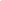 I have been appointed by _________________________________ to sponsor                                          pastor, children’s/youth pastor, or churchcampers from ______________________________________________ for                           name of churchMTBA Kids Camp 2019.I have never abused or molested, or been accused or convicted of abusing or molesting, a child or a minor.____________________________________________________Printed Name____________________________________________________  __________________Signed Name							Date